เข้าไปที่เว็บเพจ Google  ค้นหา คำว่า  Code นาฬิกา html คลิกเลือกเว็บไซต์ 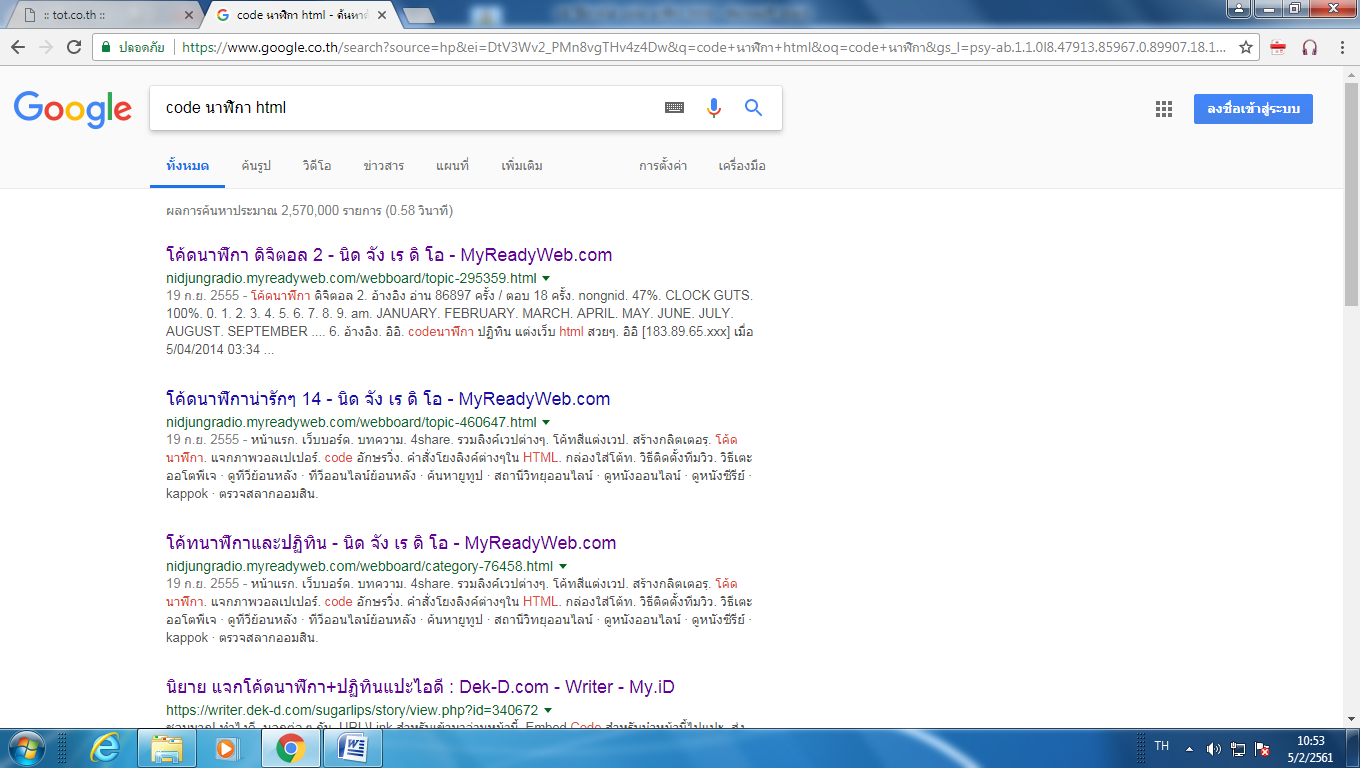 เลือกแบบนาฬิกาที่ต้องการ ทำการคลุมดำและคัดลอก code (ตัวอักษรสีชมพู)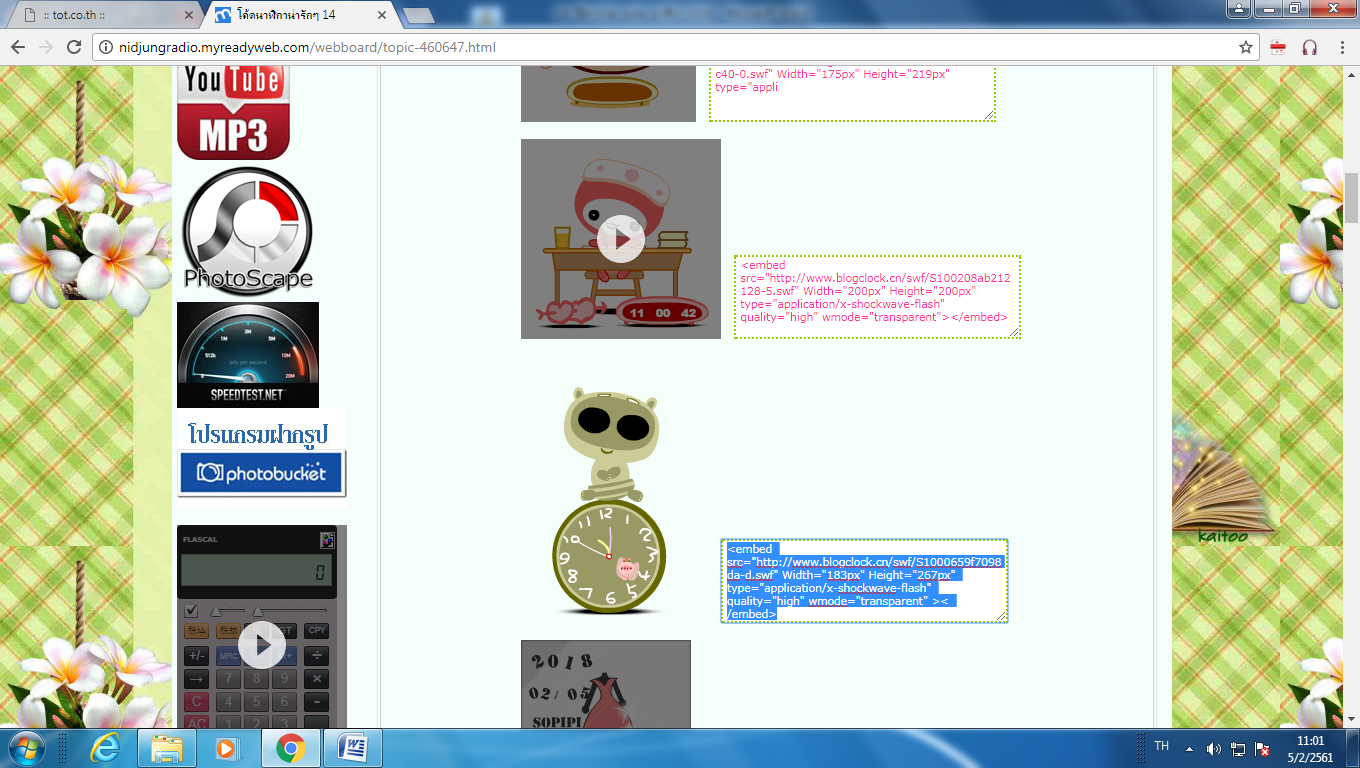 ทำการแทรกตาราง โดยคลิกที่ช่อง จัดทำโดย 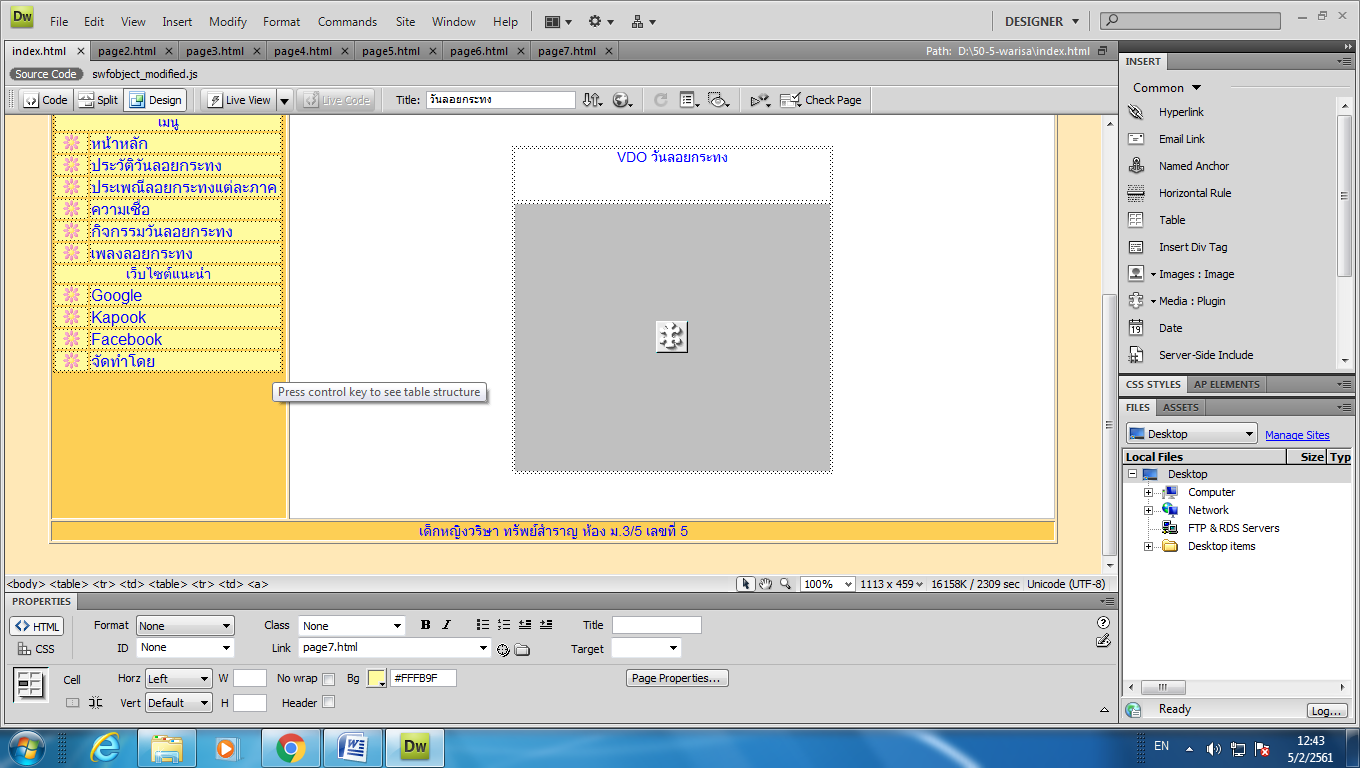 กดปุ่ม Tap ที่แป้น คีย์บอร์ด 1 ครั้ง  ตารางจะเพิ่ม ดังภาพ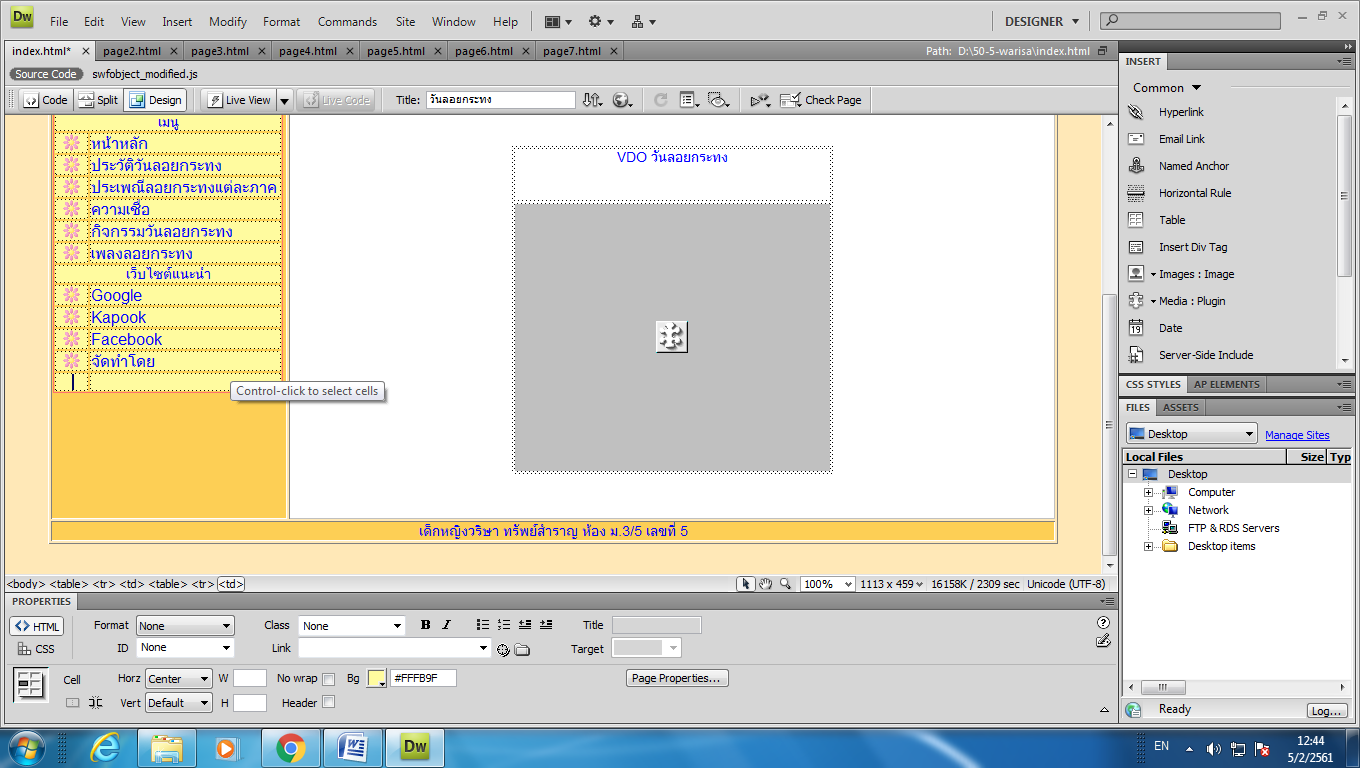 คลุมช่องตารางดังภาพเลือก ผสานเซลล์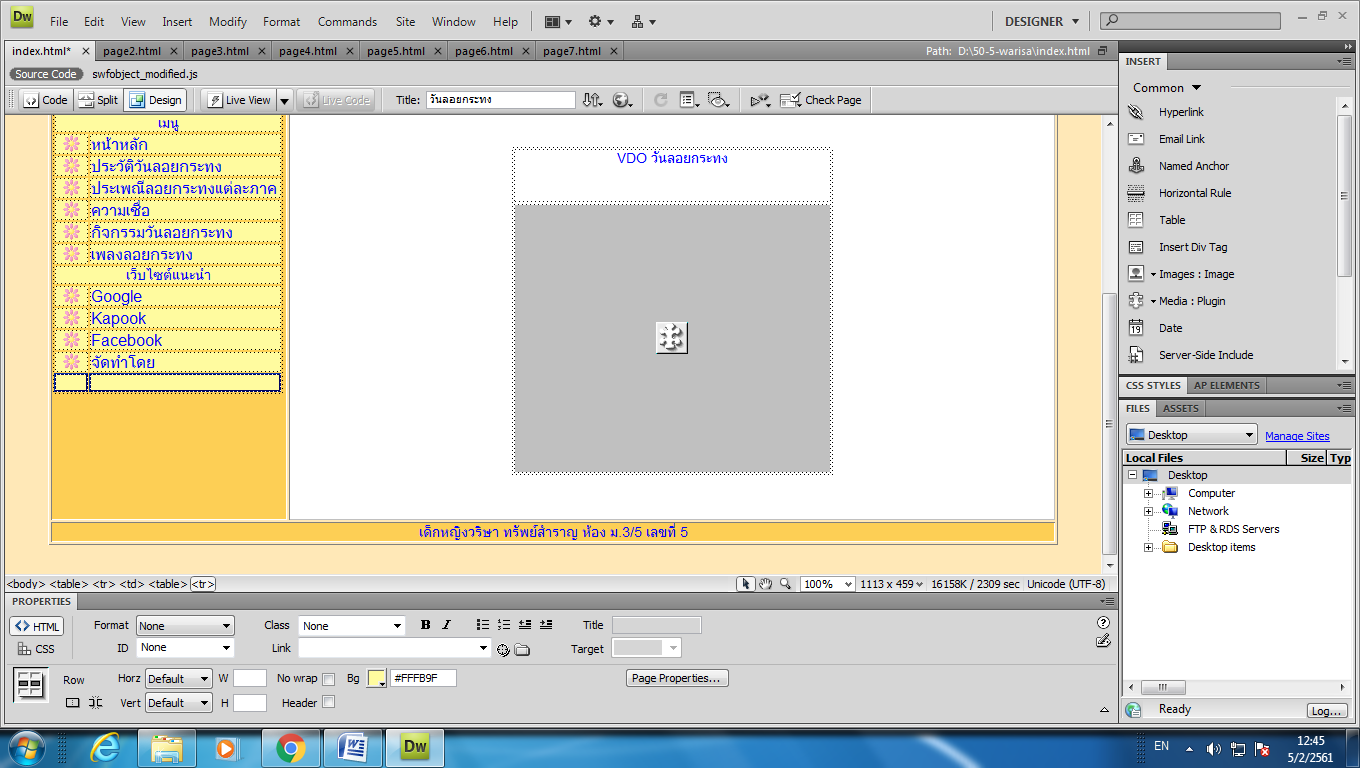 คลิกในช่องดังภาพคลิกหน้า Code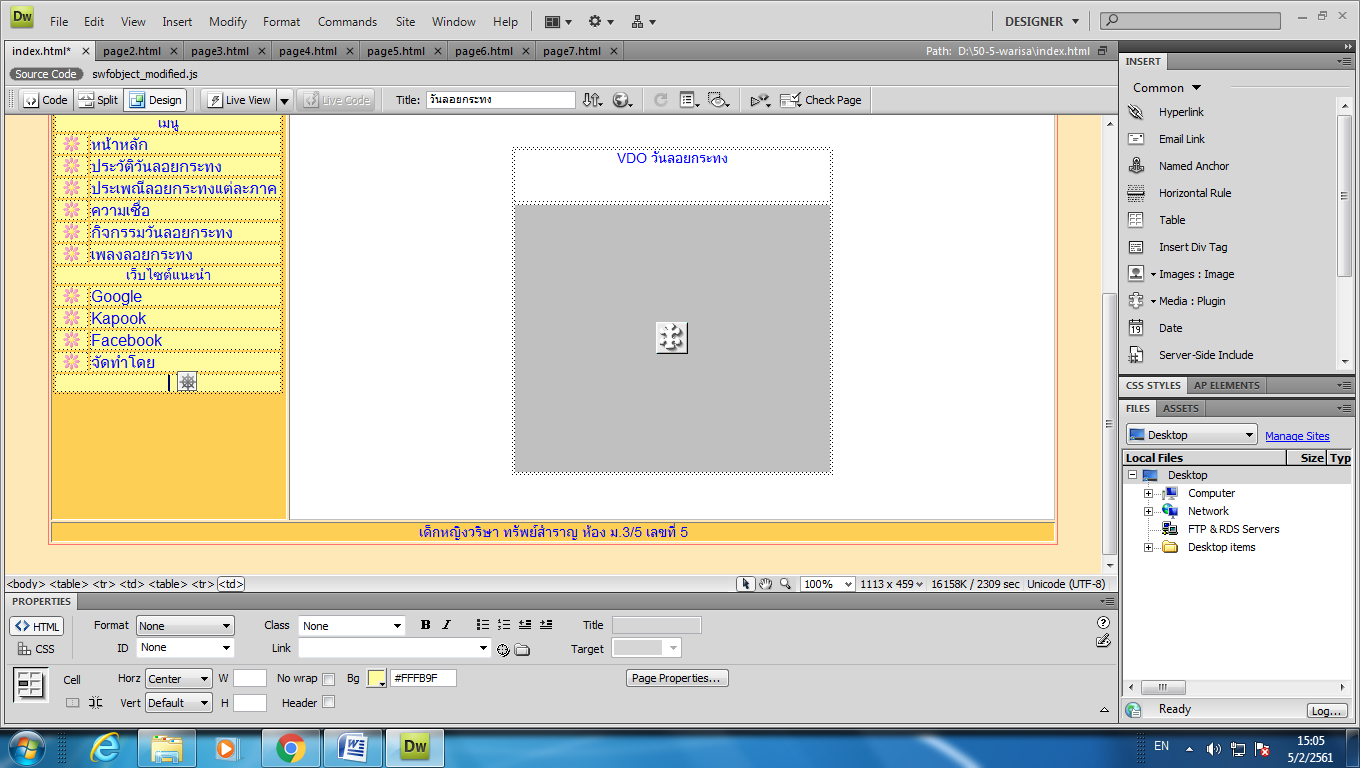 สังเกต ตรงตำแหน่งที่มีเคอร์เซอร์กระพริบ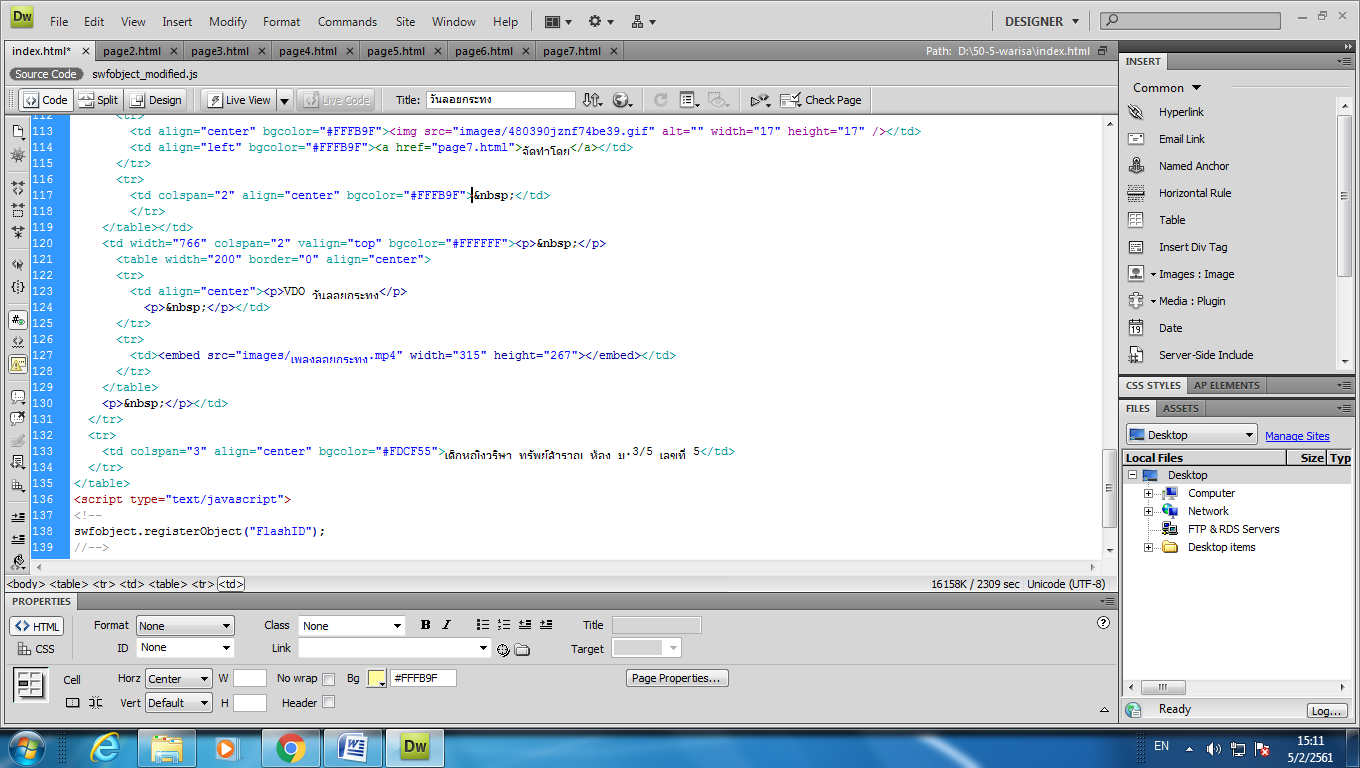 คลิกขวาเลือก Paste เพื่อวาง code ที่คัดลอกมาคลิกกลับมาหน้า  Design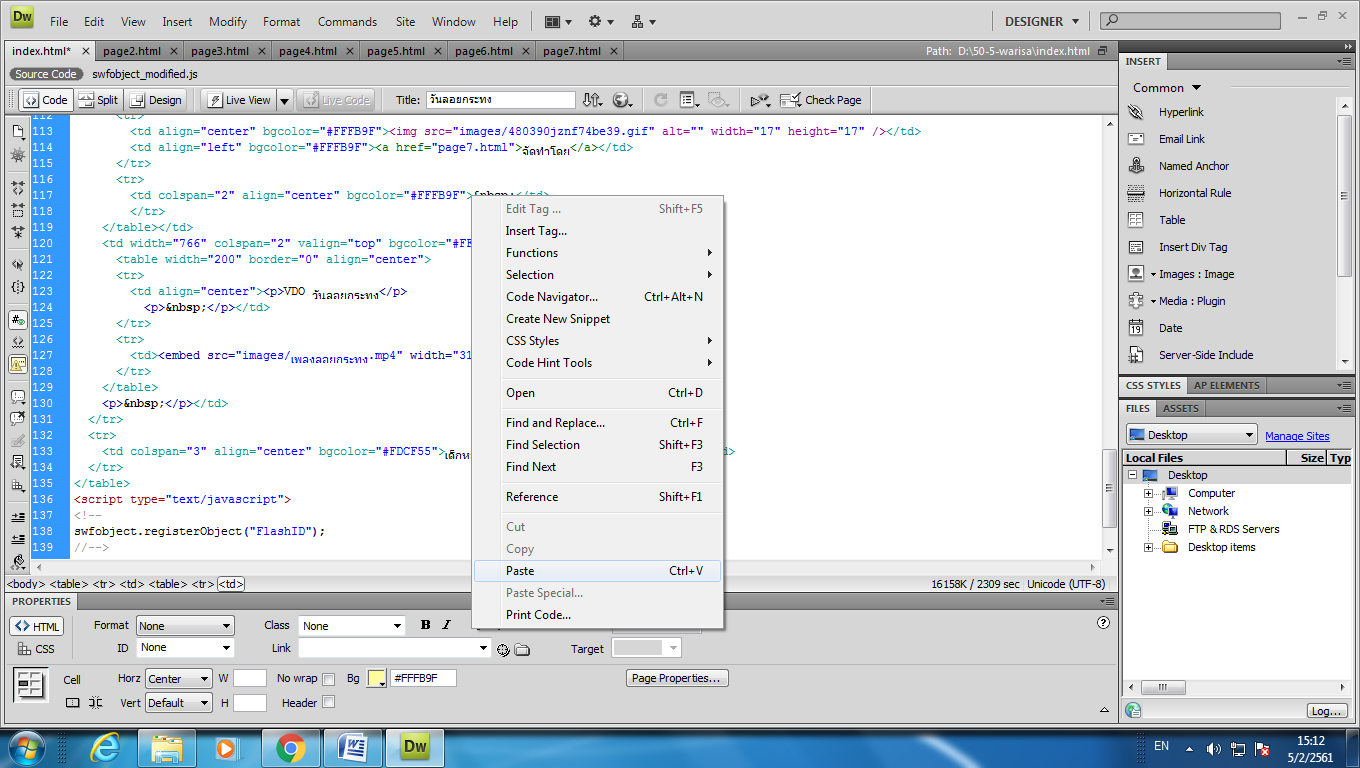 จะปรากฏ ไฟล์นาฬิกาที่ทำการแทรกเพิ่มขึ้นมา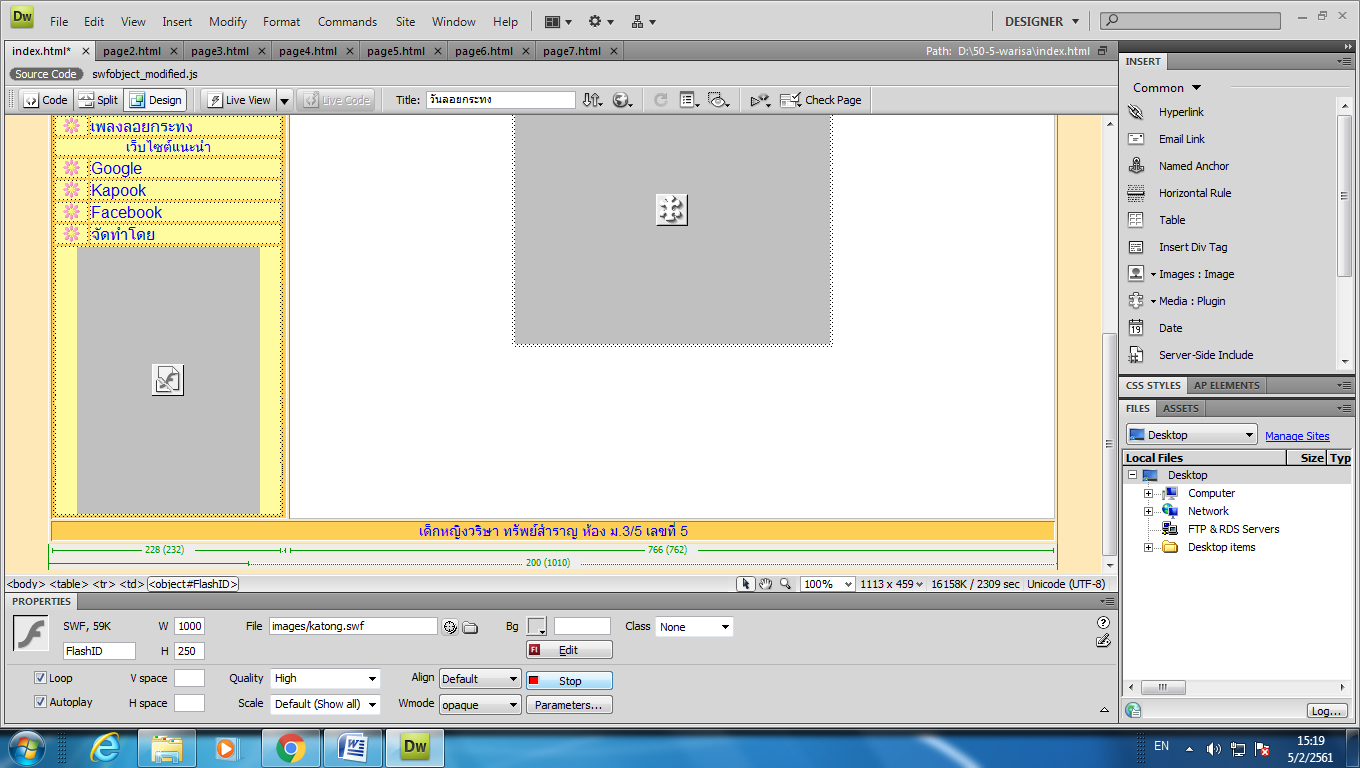 